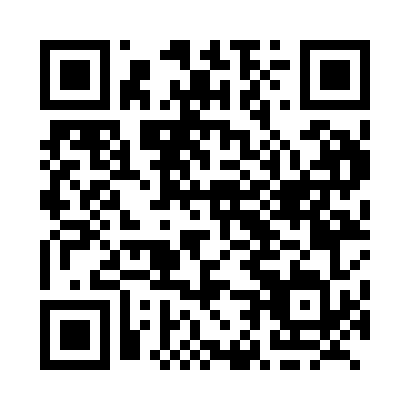 Prayer times for Burnet, Quebec, CanadaWed 1 May 2024 - Fri 31 May 2024High Latitude Method: Angle Based RulePrayer Calculation Method: Islamic Society of North AmericaAsar Calculation Method: HanafiPrayer times provided by https://www.salahtimes.comDateDayFajrSunriseDhuhrAsrMaghribIsha1Wed4:155:501:006:018:119:472Thu4:135:491:006:028:129:493Fri4:115:481:006:038:149:514Sat4:095:461:006:048:159:535Sun4:075:451:006:048:169:556Mon4:055:431:006:058:179:567Tue4:035:421:006:068:199:588Wed4:015:411:006:078:2010:009Thu3:595:391:006:078:2110:0210Fri3:575:381:006:088:2210:0411Sat3:555:371:006:098:2310:0512Sun3:535:351:006:108:2510:0713Mon3:515:341:006:108:2610:0914Tue3:505:331:006:118:2710:1115Wed3:485:321:006:128:2810:1316Thu3:465:311:006:128:2910:1417Fri3:445:301:006:138:3110:1618Sat3:435:291:006:148:3210:1819Sun3:415:281:006:148:3310:2020Mon3:395:271:006:158:3410:2121Tue3:385:261:006:168:3510:2322Wed3:365:251:006:168:3610:2523Thu3:355:241:006:178:3710:2624Fri3:335:231:006:188:3810:2825Sat3:325:221:006:188:3910:3026Sun3:315:211:016:198:4010:3127Mon3:295:211:016:198:4110:3328Tue3:285:201:016:208:4210:3429Wed3:275:191:016:208:4310:3630Thu3:255:191:016:218:4410:3731Fri3:245:181:016:228:4510:39